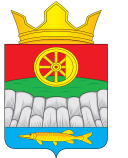 АДМИНИСТРАЦИЯ  КРУТОЯРСКОГО  СЕЛЬСОВЕТА  УЖУРСКОГО  РАЙОНА                                            КРАСНОЯРСКОГО КРАЯПОСТАНОВЛЕНИЕ13.03.2020г.                            с. Крутояр                                             № 13Об утверждении положения о нештатном водомерном посту при администрации Крутоярского сельсовета в весенний паводок 2020 года.       С целью своевременного контроля за уровнем воды в р. Сереж и реагировании при возникновении чрезвычайной ситуации в весенний паводковый период 2020 года ПОСТАНОВЛЯЮ:     1. Утвердить положение о нештатном водомерном посту в с. Крутояр при администрации Крутоярского сельсовета (приложение № 1).     2. Утвердить состав нештатного водомерного поста  (приложение № 2).     3. Утвердить форму журнала наблюдений (приложение № 3).     4. Контроль за выполнением настоящего постановления оставляю за собой.     5.Постановление вступает в силу в день, следующий за днем его официального опубликования в газете «Крутоярские Вести» и на официальном сайте  администрации Крутоярского сельсовета http://krutoyar- adm.gbu.su/     6. Разместить постановление на сайте администрации Крутоярского сельсовета http://krutoyar- adm.gbu.su/Глава  Крутоярского сельсовета                                                   Е.В. Можина                                                                     Приложение 1 к  постановлению                                                                     администрации Крутоярского                                                                     сельсовета    от  13.03.2020г. № 13ПОЛОЖЕНИЕо нештатном водомерном поступри администрации Крутоярского сельсовета1. Общие положения.1.1 Нештатный водомерный пост создается при администрации Крутоярского сельсовета с целью своевременного контроля и реагирования за паводковой ситуацией в весенний паводковый период 2020 года. Нештатный водомерный пост является временно действующим постом. 1.2. Основной задачей нештатного  водомерного поста является контроль за уровнем воды в р. Сереж (не менее 2 – х раз в сутки).2. Состав нештатного водомерного поста.2.1. Нештатный водомерный пост организуется по согласованию с администрацией Крутоярского сельсовета и утверждается главой сельского совета.3. Порядок работы нештатного водомерного поста.	3.1. Работа нештатного водомерного поста организуется на добровольной и бесплатной основе.3.2. Члены нештатного водомерного поста проводят контроль за уровнем воды в р. Сереж  в районе с. Крутояр 2 раза в сутки, с ежедневным докладом в администрацию Крутоярского сельсовета и отметкой в журнале.3.3. Координацию работ и связь с нештатным водомерным постом осуществляет глава Крутоярского сельсовета Е.В. Можина                                                                     Приложение 2 к  постановлению                                                                     администрации Крутоярского                                                                     сельсовета    от  13.03.2020г. № 13СПИСОКчленов нештатного водомерного поста                                                                     Приложение 3 к  постановлению                                                                     администрации Крутоярского                                                                     сельсовета    от  13.03.2020г. № 13  ЖУРНАЛпроведения замеров№ п/пФ.И.О. члена мобильной бригадыГод рожденияМесто жительства (регистрации), телефонМесто работы, адрес, должность, телефон124561Андрюхин Игорь Владимирович16.01.1971С. Крутоярул.Привокзальная, д 7ООО                         « ЖКХ Ужурского района»8 962-080-14-102Квашнин Владимир Владимирович18.12.1973С. Крутояр, ул. Новая, д.9ООО «Сибтепло»8 923 336 57 15Дата проведения замераВремя проведения замераПроизведённый замерф.и.о. члена нештатного водомерного поста проводившего замерподпись800200080020008002000